РАСПОРЯЖЕНИЕО созыве очередного заседания Собрания депутатов Моркинского муниципального района1. Созвать очередное восьмое заседание Собрания депутатов Моркинского муниципального района 17 июня 2020 года в 10.00 часов в зале заседания администрации Моркинского муниципального района.2. Внести на рассмотрение очередного заседания Собрания депутатов Моркинского муниципального района следующие вопросы:- о деятельности, направленной на противодействие распространения коронавирусной инфекции (COVID – 19), противотуберкулезной помощи населению, предупреждению туберкулеза и ГЛПС в сельских поселениях муниципального образования «Моркинский муниципальный район»; - о внесении изменений в Устав Моркинского муниципального района Республики Марий Эл;- о ходе реализации муниципальной подпрограммы «Об организации отдыха, оздоровления и занятости детей и подростков в муниципальном образовании «Моркинский муниципальный район» на 2018-2025 годы» в 2020 году.Глава Моркинского муниципального района                                       С.ИвановаМорко муниципальный районын депутат–влак Погынжо425120 Морко пгт. Советский урем, 14Телефон-влак:9-13-03, 9-11-66ИНН/КПП 1208005056/120801001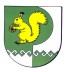 Собрание депутатов    Моркинского муниципального района425120 пгт. Морки, ул. Советский, 14Телефоны:9-13-03, 9-11-66ИНН/КПП 1208005056/120801001№ 9от 12 мая 2020 года 